Опросный лист для заказа системы управления краномСведения о заказчике: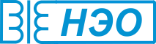 Организация: __________________________________Контактное лицо: ______________________________Телефон: _____________________________________Местонахождение крана: ________________________ПАРАМЕТРЫ КРАНА:Завод-изготовитель крана, год выпуска: _____________________________________________Тип крана: ______________________________________________________________________Грузоподъёмность, т: _______Высота подъёма, м:    _______Пролёт, м: 		     _______Температурный диапазон окружающей среды, ºС:Климат морской:  да		нетРежим работы крана (ISO 4301/1 или ГОСТ 25546-82):Размещение крана: открытое помещение	     Закрытое помещение		    УлицаРазмещение новой системы управления: 		В шкафах	     В электропомещенииТип кабины: 			Открытая			    ЗакрытаяПитание крана (напряжение и тип токоподвода):Питание тележки:		           Троллеи	       Кабельная подвеска		     ТракУсловия окружающей среды крана (тип производства):ОПИСАНИЕ СУЩЕСТВУЮЩЕГО ОБОРУДОВАНИЯ:ХАРАКТЕРИСТИКА РЕДУКТОРОВПодъём __________________________________________________Замыкание________________________________________________Вспом.подъём_____________________________________________Передвижение тележки_____________________________________Передвижение крана_______________________________________ХАРАКТЕРИСТИКА ЭЛЕКТРОПРИВОДА:Диаметр барабана главного подъёма, мм    ______________Диаметр барабана вспомогат. подъёма, мм ______________ТРЕБУЕМАЯ КОМПЛЕКТАЦИЯ:Новая кабина: Тип управления: Неповоротный кресло-пульт 	Поворотный кресло-пульт					   Радиопульт		   Подвесной пультПрограммируемый логический контроллер:Сетевой интерфейс для управления приводами:  Нет	Modbus RTU	     	Profibus						    Ethernet/IP		CAN		ЛюбойЖК панель оператора (для кресло-пульта):							Кондиционеры шкафов/электропомещения:Иной способ управления краном ________________________________________________Приборы безопасности:			    ОГП			  АнемометрКонцевые выключатели (тип, на какие механизмы): _____________________________________________________________________________________________________________Новые двигатели: Российского производства			 ИмпортныеНовые гидротолкатели/электромагниты для тормоза (тип и на какие механизмы):_____________________________________________________________________________Новые кабеля (длина, количество, приложить кабельный журнал если есть): _____________________________________________________________________________Осветительные приборы (тип, количество, мощность) ______________________________Комплект ЗИП (приложить список ЗИП к опросному листу отдельным документом):Дополнительное оборудование ______________________________________________________________________________________________________________________________РАЗМЕЩЕНИЕ ШКАФОВ:(приложить к опросному листу чертёж с размерами)На мосту крана: Высота до ____ м, Длина до _____м, Ширина до ______м.На телеге	    : Высота до ____ м, Длина до _____м, Ширина до ______м._____________: Высота до ____ м, Длина до _____м, Ширина до ______м.РАЗМЕЩЕНИЕ ПУЛЬТА УПРАВЛЕНИЯ:Высота до ____ м, Длина до _____м, Ширина до ______м.КОМПЛЕКТАЦИЯ РАБОТ:Техническое задание на проектирование: Разработка технического проекта:- Схема электрическая принципиальная- Схема электрическая монтажная- Перечень элементов- Чертёж общего вида- Схема подключения внешних проводокРазработка эксплуатационной документации:- Руководство по эксплуатации, ремонту и обслуживанию- Руководство оператора - крановщикаРазработка программного обеспечения на систему управления:Пуско-наладочные работы:Шефмонтаж электрооборудования крана:Иные работы (указать) __________________________________________________________Тип механизмаДвигателиДвигателиДвигателиДвигателиДвигателиТип механизмаКол-воТипМощность, кВтТок статора/ ротора, АОбороты,об/минПодъемЗамыканиеВспом. подъемПередвижение тележкиПередвижение мостаТип механизмаСкорость мех., м/минКол-во скоростейтребуемоеПроизводительпреобразователя частотыУстановка энкодера, да/нетПодъемЗамыканиеВспом. подъемПередвижение тележкиПередвижение моста